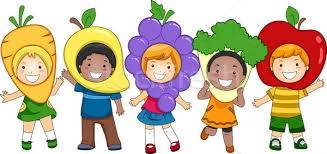 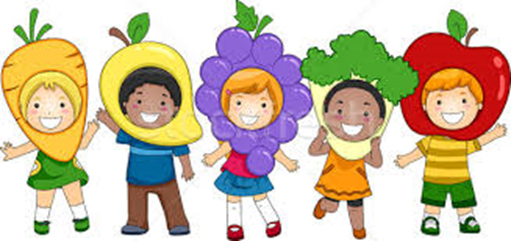 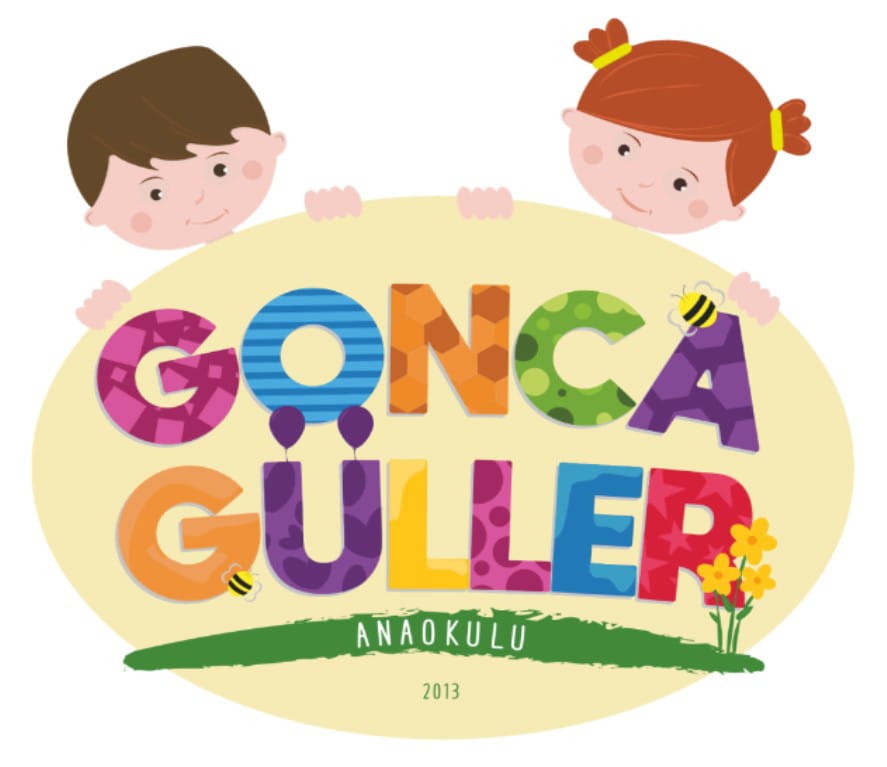 GONCAGÜLLER  ANAOKULU ŞUBAT 2024 ÖĞÜN LİSTESİ** Sabahçı sınıf kahvaltı saati: 09.15 ‘te başlamaktadır.    ** Okul salonunda yemek yenmektedir.     ** Öğlenci sınıf yemek saati :14.15’te başlamaktadırFatma KÖROĞLUOkul Müdürü            TARİHSABAH ARA ÖĞÜNÜÖĞLE ARA ÖĞÜNÜ05.02.2024-PAZARTESİAçma,peynir,zeytin,reçel,bitki çayıAçma,peynir,zeytin,reçel,bitki çayı06.02.2024-SALIÖĞRETMENLER TOPLANTISI OLACAĞI İÇİN SABAHÇI VE ÖĞLENCİ SINIFLARDA 3 DERS YAPILACAK.ÖĞRETMENLER TOPLANTISI OLACAĞI İÇİN SABAHÇI VE ÖĞLENCİ SINIFLARDA 3 DERS YAPILACAK.07.02.2024-ÇARŞAMBAMercimek çorbası,ekmek,mozaik pastaMercimek çorbası,ekmek, mozaik pasta08.02.2024-PERŞEMBEFırında köfte,patates,ekmek,bitki çayı,Sulu köfte yemeği,ekmek,ayran09.02.2024-CUMAHaşlanmış yumurta,ekmek,peynir,zeytin,reçel,kış çayıMakarna,yoğurt,mevsim meyvesi12.02.2024-PAZARTESİKaşarlı tost,zeytin reçel,mevsim meyvesiNohut yemeği,pirinç pilavı,helva13.02.2024-SALITavuklu sandaviç,limonataTavuklu sandaviç,ayran14.02.2024-ÇARŞAMBAYayla çorbası,ekmek,yaş pasta,Yayla çorbası,ekmek,yaş pasta,15.02.2024-PERŞEMBESade anne poğaçası,peynir,zeytin,meyveli çaySade anne poğaçası,peynir,zeytin,meyveli çay16.02.2024-CUMAEv pizzası,kış çayıEv pizzası,ayran19.02.2024-PAZARTESİOmlet,ekmek,peynir,zeytin,meyveli çayTavuklu pirinç pilavı,limonata20.02.2024-SALIEv hamburgeri,limonlu çayEv hamburgeri,ayran21.02.2024-ÇARŞAMBAUn kurabiyesi,tuzlu çubuk kraker,meyveli çayUn kurabiyesi,tuzlu çubuk kraker,meyveli çay22.02.2024-PERŞEMBEEzogelin çorbası,ekmek,revani tatlısıEzogelin çorbası,ekmek,revani tatlısı23.02.2024-CUMAPeynirli çıtır börek,çikolatalı pankek,limonlu çayPeynirli çıtır börek,çikolatalı pankek,limonlu çay26.02.2024-PAZARTESİSimit,peynir,zeytin,reçel,bitki çayıSimit,peynir,zeytin,reçel,bitki çayı27.02.2024-SALIFırında kaşarlı ekmek,zeytin,reçel,meyveli çayMakarna,(isteğe göre peynir),fındık kurabiye,meyveli çay28.02.2024-ÇARŞAMBATavuksulu arpa şehriye çorbası,ekmek,havuç dilimleriTavuksulu arpa şehriye çorbası,ekmek,havuç salatası29.02.2024-PERŞEMBEPişi,peynir,zeytin,reçel,kış çayıPişi,peynir,zeytin,reçel,kış çayı01.03.2024-CUMAKakaolu kek,sigara böreği,ıhlamur çayıKakaolu kek,sigara böreği,ıhlamur çayı